SGABE 2+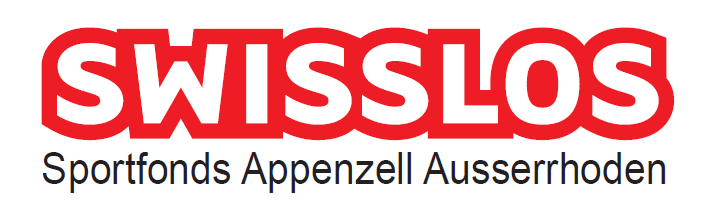 Trägerschaft	     	(Gemeinde, Verband, Verein, Genossenschaft)Kontaktperson Name, Vorname	     Strasse	     	PLZ/Ort       Telefon	     	E-Mail      Projektbezeichnung	     Baubeginn	     	Bauvollendung      GESAMTKOSTEN gemäss separater Zusammenstellung	     Erforderliche Beilagen		Begründung des Gesuches 				(Nachweis über die Nutzung der Sportanlage durch den Verbands- bzw. Vereinssport)		Finanzierungsplan (gemäss Vorlage)		Detaillierter Kostenvoranschlag (gemäss Vorlage)		Baupläne		Baubeschrieb		Einzahlungsschein (zwingend für Auszahlung)Die Richtigkeit der Angaben und Vollständigkeit der Unterlagen bestätigen:Datum	verantwortliche Person der Trägerschaft